UMOWA nr OA-…/2022W dniu…………………………. w Nowej Soli pomiędzy: Skarbem Państwa - Sądem Rejonowym w Nowej Soli z siedzibą: ul. Marszałka 
J. Piłsudskiego 24, 67-100 Nowa Sól, REGON: 000325506, NIP: 925-14-62-599, zwanym dalej „Zamawiającym” - reprezentowanym przez Dyrektora Sądu Rejonowego w Nowej Soli Joannę Wawrzykowską, a………………………………….., …………………………………, ……………………., NIP ……………………….. Regon ………………………… KRS ……………………..,  zwanym w dalszej części „Wykonawcą”, reprezentowaną przez ………………………………….po dokonaniu wyboru oferty w prowadzonym postępowaniu o zamówienie publiczne, którego wartość, zgodnie z art. 2 ust. 1 pkt 1 nie przekracza progu stosowania ustawy z dnia 11 września 2019 r. Prawo zamówień publicznych (Dz. U. 2022, poz. 1710 ze zm.), zgodnie z procedurą wydatkowania środków publicznych oraz udzielania zamówień publicznych ustaloną Zarządzeniem nr 2/2021 z dnia 27 lutego 2021 r. Dyrektora Sądu Rejonowego w Nowej Soli,  została zawarta umowa o następującej treści:§ 1Przedmiot umowyCelem zapewnienia odpowiednich warunków przechowywania przedmiotów zabezpieczonych jako dowody rzeczowe w sprawach sądowych prowadzonych przez Sąd Rejonowy w Nowej Soli – pojazdów mechanicznych oraz części pojazdów mechanicznych, Zamawiający oddaje, a Wykonawca przyjmuje je na przechowanie w cenach zgodnych z ofertą Wykonawcy z dnia ………………….. która stanowi załącznik nr 1 do niniejszej umowy.Przedmiot umowy określony w ust. 1 – usługa przechowania - będzie zwany w dalszej części umowy „przedmiotem umowy”.Pojazdy mechaniczne oraz części pojazdów mechanicznych zabezpieczone jako dowody rzeczowe w sprawach sądowych prowadzonych przez Sąd Rejonowym w Nowej Soli będą zwane w dalszej części umowy „dowodami rzeczowymi”.Wykonanie przedmiotu umowy będzie polegało w szczególności na:sukcesywnym oddawaniu przez Zamawiającego i przyjmowaniu przez Wykonawcę na przechowanie przedmiotów zabezpieczonych jako dowody rzeczowe – pojazdy mechaniczne oraz części pojazdów mechanicznych. Przekazanie nastąpi na każde wezwanie z miejsca wskazanego przez Zamawiającego protokołem przekazania-przejęcia sporządzonym przy udziale przedstawicieli obu stron. Odbiór i wydanie dowodu rzeczowego nastąpi w terminie 3 dni roboczych za wyjątkiem sobót i dni ustawowo wolnych od pracy. Wzór protokołu stanowi załącznik nr 3 do umowy;przechowywaniu dowodów rzeczowych w wydzielonym miejscu, na terenie zabezpieczonym w sposób określony w § 2 ust. 9 umowy, którym dysponuje Wykonawca;prowadzeniu rejestru magazynowego przyjętych na przechowanie dowodów rzeczowych. Wzór rejestru stanowi załącznik nr 4 do niniejszej umowy;przywożeniu transportem Wykonawcy lub holowanie, wskazanych na piśmie dowodów rzeczowych do siedziby Zamawiającego. Wydanie przechowywanego dowodu rzeczowego następuje protokołem przekazania-przejęcia sporządzonym przy udziale przedstawicieli obu stron. Wzór protokołu stanowi załącznik nr 3 do niniejszej umowy.ochronie fizycznej i stacjonarnej budynku i terenu wokół budynku, w którym przechowywane są dowody rzeczowe Zamawiającego.Wykonawca oświadcza, że wszystkie czynności będące przedmiotem niniejszej umowy są czynnościami wykonywanymi w zakresie prowadzonej przez niego działalności gospodarczej.§ 2Obowiązki i oświadczenia Stron oraz sposób wykonania umowyDo wykonywania przedmiotu umowy Wykonawca skieruje pracowników niekaranych, zatrudnionych wyłącznie na podstawie umowy o pracę, zgodnie z przepisami ustawy 
z dnia 26 czerwca 1974 r. Kodeks pracy.Wykonawca zobowiązuje się do realizacji umowy przy użyciu własnego transportu, sprzętu oraz materiałów i własnych pracowników na własny koszt.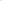 Wykonawca przekaże Zamawiającemu, w terminie 3 dni od dnia zawarcia umowy, wykaz pracowników (zawierający: imię i nazwisko, nr tel. służbowego i służbowy adres e-mail) upoważnionych do wykonywania przedmiotu umowy, przy czym w przypadku zmiany takiej osoby, Wykonawca niezwłocznie powiadomi o tym Zamawiającego.Wykonawca zobowiązany jest do informowania Zamawiającego o wszystkich zdarzeniach mających lub mogących mieć wpływ na wykonanie umowy 
w tym o wszczęciu wobec niego postępowania egzekucyjnego, naprawczego, likwidacyjnego, restrukturyzacyjnego lub innego oraz innych istotnych zdarzeniach mogących mieć wpływ na wykonywanie umowy.Wykonawca zobowiązuje się do świadczenia usługi przez 24 godziny na dobę, każdego dnia obowiązywania wiążącej strony Umowy.Wykonawca zobowiązuje się do świadczenia usługi wynikającej z niniejszej umowy 
z należytą starannością, zgodnie z wymogami wynikającymi z obowiązujących przepisów prawa.Po zakończeniu okresu przechowywania dowodu rzeczowego Wykonawca obowiązany jest zwrócić Zamawiającemu dowód rzeczowy w stanie nie pogorszonym.Wykonawca jest zobowiązany do zachowania wszelkich wymogów bezpieczeństwa technicznego i organizacyjnego, wynikających z odrębnych przepisów.W szczególności Wykonawca zobowiązany jest:wykonywać powierzone usługi wykorzystując odpowiedni, spełniający wymogi sprzęt i urządzenia techniczne,dysponować personelem posiadającym niezbędne kwalifikacje i umiejętności,dysponować prawem do terenu i pomieszczeń, który musi spełniać poniższe  wymagania:jest zlokalizowany na obszarze działania Sądu Rejonowego w Nowej Soli;jest ogrodzony;budynek posiada sprawny i monitorowany system antywłamaniowy, wizyjny 
i zabezpieczenie przeciwpożarowe;budynek posiada oświetlenie wewnętrzne i zewnętrzne  rozmieszczone na całym terenie;teren i pomieszczenia są strzeżone całodobowo.Zamawiający ma prawo do kontroli przechowywania dowodów rzeczowych co najmniej 2 razy w roku. Z kontroli będzie sporządzany protokół i przekazany Wykonawcy do wiadomości.Wykonawca, z chwilą rozpoczęcia realizacji przedmiotu umowy, ponosi pełną odpowiedzialność materialną za powierzone dowody rzeczowe.Wykonawca oświadcza, że jest ubezpieczony od odpowiedzialności cywilnej w zakresie prowadzonej działalności gospodarczej, obejmującej przechowywanie dowodów rzeczowych, na podstawie polisy ……………………z dnia …………………..., na sumę ………………..PLN, ważnej do dnia……………….. Kopia polisy stanowi załącznik nr 5 do niniejszej umowy. W przypadku jakichkolwiek zmian dotyczących ubezpieczenia, Wykonawca zobowiązany jest poinformować o tym niezwłocznie Zamawiającego na piśmie. Brak ważnego ubezpieczenia OC w czasie trwania niniejszej umowy, uprawnia Zamawiającego do zawarcia na koszt Wykonawcy umowy ubezpieczenia na warunkach określonych w niniejszym paragrafie, do czego Wykonawca niniejszym upoważnia Zamawiającego. Zamawiający ma prawo do pokrycia kosztów zawarcia umowy ubezpieczenia poprzez pomniejszenie wynagrodzenia Wykonawcy.Wykonawca zobowiązany jest utrzymywać ubezpieczenie przez cały okres realizacji przedmiotu umowy tj. do czasu zakończenia realizacji przedmiotu umowy.W przypadku, gdy okres ubezpieczenia upływa wcześniej niż termin zakończenia realizacji umowy, Wykonawca zobowiązany jest również przedłożyć, w terminie 7 dni od zakończenia obowiązywania polisy, kopię dowodu przedłużenia polisy – pod rygorem zawarcia umowy ubezpieczenia lub przedłużenia ubezpieczenia przez Zamawiającego na koszt Wykonawcy. Wykonawca ponosi wszelkie opłaty związane z transportem i ubezpieczeniem ładunku na trasie przewozu, w tym transportu dowodów rzeczowych znajdujących się 
u obecnego przechowawcy. Wykonawca ponosi pełną odpowiedzialność za roszczenia z tytułu szkód  spowodowanych brakiem zabezpieczenia przechowywanych dowodów rzeczowych przed wpływem warunków atmosferycznych (powódź, huragan itp.) i przed kradzieżą.Wykonawca oświadcza, że posiada odpowiednie kwalifikacje, doświadczenie i zaplecze techniczne niezbędne do prawidłowego wykonania umowy.Wykonawca nie może zlecić przedmiotu umowy podwykonawcom bez uprzedniej pisemnej zgody Zamawiającego.Przeniesienie przez Wykonawcę jakichkolwiek praw związanych z wykonaniem umowy bez uprzedniej pisemnej zgody Zamawiającego na jakąkolwiek osobę jest bezskuteczne.Wykonawca zobowiązuje się do utrzymania miejsca wykonania przedmiotu umowy w należytym porządku oraz przestrzegania przepisów BHP i PPOŻ.W przypadku znacznego zwiększenia ilości przechowywanych dowodów rzeczowych oraz usług holowania Zamawiający zastrzega sobie prawo do zajęcia kolejnego miejsca parkingowego lub metra sześciennego powierzchni magazynowej/garażowej oraz zlecenia usług holowania za wynagrodzeniem jak w § 3.§ 3Wynagrodzenie i płatnościStrony ustalają, że obowiązującą formą wynagrodzenia za przedmiot umowy określony w § 1 jest wynagrodzenie ryczałtowe wynikające z formularza ofertowego Wykonawcy z dnia ………………………, zgodnie z poniższymi cenami jednostkowymi:a/ za przechowywanie jednego pojazdu mechanicznego przez 1 dobę:Cena netto: ………………………. złotychPodatek VAT ……… % w wysokości ……………… złotychCena brutto: …………………….. złotychb/za przechowywanie jednego pojazdu mechanicznego przez 24 miesiące:Cena netto: ………………………. złotychPodatek VAT ……… % w wysokości ……………… złotychCena brutto: …………………….. złotychc/ za przechowywanie części pojazdów mechanicznych w magazynie/garażu zajmujących 1m3 przez 1 dobę:Cena netto: ………………………. złotychPodatek VAT ……… % w wysokości ……………… złotychCena brutto: …………………….. złotychd/za przechowywanie części pojazdów mechanicznych zajmujących 1m3 przez 24 miesiące:Cena netto: ………………………. złotychPodatek VAT ……… % w wysokości ……………… złotychCena brutto: …………………….. złotyche/ usługa holowania pojazdów mechanicznych oraz przewożenie części pojazdów mechanicznych na terenie miasta i okolic Nowej Soli oraz w promieniu do 30 km od granic administracyjnych miasta Nowa Sól/za jedno zlecenie holowania:Cena netto: ………………………. złotychPodatek VAT ……… % w wysokości ……………… złotychCena brutto: …………………….. złotychf/ usługa holowania pojazdów mechanicznych oraz przewożenie części pojazdów mechanicznych w promieniu powyżej 30 km od granic administracyjnych miasta Nowa Sól/za 1 km:Cena netto: ………………………. złotychPodatek VAT ……… % w wysokości ……………… złotychCena brutto: …………………….. złotychStrony niniejszej umowy ustalają, że wysokość wynagrodzenia za wykonanie całości przedmiotu umowy wyniesie nie więcej niż:		Cena netto		-	 zł, 	Podatek VAT 23%	-	 zł, 	Cena brutto		-	 zł		Słownie brutto:  złotych 00/100. Umowa wygasa w momencie przekroczenia kwoty o której mowa w ust. 2.W przypadku gdy kwota określona w ust. 2 niniejszego paragrafu nie zostanie wykorzystana w całości, nie powoduje to powstania po stronie Wykonawcy roszczenia o przedłużenie umowy.Wynagrodzenie określone w ust. 2 stanowi całkowite wynagrodzenie należne Wykonawcy z tytułu wykonania wszelkich zobowiązań określonych w Umowie, w tym związane z kosztami ubezpieczenia, transportu, obsługi administracyjnej, ochrony itp.Niedoszacowanie, pominięcie oraz brak rozpoznania zakresu przedmiotu umowy nie może być podstawą do żądania zmiany wynagrodzenia ryczałtowego określonego 
w ust. 2 niniejszego paragrafu.Ceny jednostkowe określone zostały w formularzu ofertowym Wykonawcy z dnia …………..., który stanowi załącznik nr 1 do niniejszej umowy.W przypadku określonym w § 2 ust. 21 umowy, wynagrodzenie za wykonywanie przedmiotu umowy ulega automatycznie zwiększeniu o wynagrodzenie ustalone według zasad wskazanych w ust. 1 za zajęcie każdego miejsca parkingowego lub metra sześciennego magazynu/garażu za każdy miesiąc świadczenia przedmiotu umowy oraz z usługi holowania wymienione w ust. 1 e i f. W razie zmniejszenia zajmowanych miejsc parkingowych lub zmniejszenia przechowywanych części pojazdów mechanicznych, wynagrodzenie za świadczenie przedmiotu umowy ulega automatycznie zmniejszeniu o wynagrodzenie ustalone według zasad wskazanych w ust. 1.Wykonawca zobowiązuje się do wystawiania faktur VAT za przechowywanie dowodów rzeczowych za każdy miesiąc trwania umowy, ostatniego dnia każdego miesiąca.Fakturę należy wystawić w następujący sposób:Nabywca:	Sąd Rejonowy w Nowej Soliul. M.J. Piłsudskiego 2467-100 Nowa SólNIP: 925-14-62-599Zapłata wynagrodzenia nastąpi przelewem na rachunek bankowy Wykonawcy w banku …………….o numerze ………………………………………………… stanowiący rachunek rozliczeniowy, o którym mowa w art. 49 ust. 1 pkt 1 ustawy z dnia 29 sierpnia 1997 r. - Prawo bankowe lub imienny rachunek w spółdzielczej kasie oszczędnościowo-kredytowej, której podmiot jest członkiem, otwarty w związku z prowadzoną przez członka działalnością gospodarczą - wskazany w zgłoszeniu identyfikacyjnym lub zgłoszeniu aktualizacyjnym i potwierdzony przy wykorzystaniu STIR, w terminie do 14 dni od dnia doręczenia lub przesłania zamawiającemu prawidłowo wystawionej 
w formie papierowej lub elektronicznej faktury. W przypadku niezgodności rachunku rozliczeniowego z wykazem podatników Ministerstwa Finansów zamawiający wstrzyma płatność do czasu wskazania prawidłowego rachunku rozliczeniowego bez prawa naliczania odsetek przez Wykonawcę.Zamawiający nie jest płatnikiem podatku VAT i posiada numer identyfikacyjny: 925-14-62-599.Jeżeli koniec terminu płatności przypada na dzień ustawowo wolny od pracy, wówczas termin zapłaty upływa w dniu, który jest najbliższym kolejnym dniem roboczym.§ 4Termin wykonania umowyUmowa zostaje zawarta na czas określony – 24 miesiące, licząc od dnia 01.01.2023 r.Strony mają prawo rozwiązania umowy w każdym czasie z zachowaniem miesięcznego terminu wypowiedzenia umowy przypadającego na ostatni dzień następnego miesiąca, w którym to wypowiedzenia nastąpiło.W przypadku rozwiązania umowy zarówno przez Zamawiającego jak i Wykonawcę, Wykonawca zobowiązany jest do dostarczenia na własny koszt przechowywanych dowodów rzeczowych w terminie uzgodnionym z Zamawiającym.§ 5Miejsce i sposób wykonania przedmiotu umowy
 oraz wykaz osób upoważnionychWykonawca będzie wykonywał przedmiot umowy, w budynku Wykonawcy …………….. zlokalizowanym w…………..Zamawiający zgłasza Wykonawcy potrzebę odbioru dowodów rzeczowych w dni robocze za pośrednictwem poczty elektronicznej na adres ………………………. lub telefonicznie pod nr…………………………Nadzór nad prawidłową realizacją umowy ze strony Zamawiającego będzie pełniła Pani ………………………………….., tel. ………………….., adres e-mail: ……………………………………………………………………….., tel. ………………….., adres e-mail ………………….…………………ze strony Wykonawcy będzie pełnił/a………………………….………tel. ……………………., adres e-mail: ……………………………………Zmiany osób, nr telefonu oraz adresów poczty elektronicznej wskazanych w § 5 ust. 3 niniejszej umowy następują w formie pisemnej i nie stanowią przesłanki do konieczności sporządzania i podpisywania aneksu do umowy.§ 6PoufnośćWykonawca zobowiązuje się do zachowania w tajemnicy wszelkich danych o Zamawiającym oraz innych informacji, jakie uzyskał w związku z realizacją niniejszej Umowy, bez względu na sposób i formę ich utrwalenia i przekazania, chyba, że narusza to powszechnie obowiązujące przepisy prawa.Szczegółowe warunki zachowania poufności zawarte są w umowie powierzenia przetwarzania danych osobowych, która stanowi załącznik nr 2 do niniejszej umowy.§ 7Kary umowneW przypadku, gdy Zamawiający odstąpi od Umowy z powodu okoliczności, za które odpowiada Wykonawca, Zamawiającemu przysługuje kara umowna w wysokości 10% wynagrodzenia brutto określonego w § 3 ust. 1 pkt b.Z tytułu niewykonania obowiązku określonego w § 1 ust. 4 pkt a, Zamawiającemu przysługują kary umowne w wysokości 30 zł brutto, za każdy rozpoczęty dzień zwłoki.Zamawiającemu przysługują kary umowne z tytułu zwłoki w przekazaniu dokumentu ubezpieczenia w okolicznościach, o których mowa w § 2 ust. 14 – 30 zł brutto, za każdy rozpoczęty dzień zwłoki.W przypadku odstąpienia Wykonawcy od umowy, Zamawiającemu przysługuje kara umowna w wysokości 10% wynagrodzenia brutto określonego w § 3 ust. 1 pkt b.Za zwłokę w zapłacie faktur Zamawiający zapłaci Wykonawcy odsetki ustawowe.Kary liczone są od wartości brutto wynagrodzenia Wykonawcy i płatne są w terminie 14 dni od daty otrzymania przez Wykonawcę wezwania do ich zapłaty. Kary mogą być również potrącone z wynagrodzenia Wykonawcy, na co Wykonawca niniejszym wyraża zgodę. Jeżeli na skutek nie wykonania lub nienależytego wykonania części lub całości przedmiotu umowy powstanie szkoda przewyższająca zastrzeżoną karę umowną, bądź szkoda powstanie z innych przyczyn niż te, dla których zastrzeżono karę, Zamawiającemu przysługuje prawo do dochodzenia pełnego odszkodowania na zasadach ogólnych. Łączna maksymalna wysokość kar umownych naliczonych nie może przekroczyć 20% wartości całkowitego wynagrodzenia umownego brutto określonego w § 3 ust. 2 umowy.Zamawiający ma prawo odstąpić od Umowy w następujących przypadkach: w przypadku wykonywania przez Wykonawcę obowiązków wynikających 
z niniejszej Umowy w sposób nienależyty, pomimo jednokrotnego pisemnego wezwania do poprawy w wykonywaniu tych obowiązków, w przypadku wystąpienia istotnej zmiany okoliczności powodującej, że wykonanie Umowy nie leży w interesie publicznym, czego nie można było przewidzieć 
w chwili zawarcia Umowy, w przypadku cofnięcia środków finansowych przez jednostkę nadrzędną Zamawiającego,w przypadku wszczęcia wobec Wykonawcy postępowania likwidacyjnego lub restrukturyzacyjnego.W przypadku odstąpienia od Umowy, Wykonawcy przysługuje wynagrodzenie wyłącznie za wykonaną i potwierdzoną przez Zamawiającego część Umowy.Oświadczenie o odstąpieniu od umowy może zostać złożone w ciągu 14 dni, odkąd Zamawiający dowiedział się o przyczynie będącej podstawą odstąpienia.§ 8Postanowienia końcoweWszelkie zmiany niniejszej Umowy wymagają formy pisemnej pod rygorem nieważności.Zamawiający oświadcza, że zgodnie z delegacją art. 2 ust. 1 pkt 1 ustawy z dnia 29 stycznia 2004 r. Prawo zamówień publicznych (t.j. Dz. U. 2022, poz. 1710 ze zm.) w stosunku do zamówienia objętego niniejszą umową przepisów powołanej powyżej ustawy nie stosuje się.We wszystkich sprawach nieuregulowanych w niniejszej Umowie zastosowanie mają powszechnie obowiązujące przepisy prawa.Właściwym miejscowo do rozpatrywania ewentualnych sporów jest Sąd właściwy dla siedziby Zamawiającego.Umowę sporządzono w dwóch jednobrzmiących egzemplarzach, jeden dla Zamawiającego i jeden dla Wykonawcy.Integralną część umowy stanowią załączniki:Formularz ofertowy Wykonawcy z dnia ……….Umowa powierzenia przetwarzania danych osobowych nrWzór protokołu przekazania-przejęciaWzór rejestru magazynowego przyjętych na przechowanie dowodów rzeczowychKopia polisy OCWykonawca	                   ZamawiającyZałącznik nr 3 do umowy nr ……… o świadczenie usługi przechowywania przedmiotów zabezpieczonych jako dowody rzeczowe w sprawach sądowych prowadzonych przez Sąd Rejonowy w Nowej Soli
 – pojazdy mechaniczne oraz części pojazdów mechanicznychNowa Sól, dnia ………………..Egz. Nr ………Protokół przekazania-przejęciaspisany w dniu ………………………. pomiędzy:Zdającym: Sądem Rejonowym w Nowej Soli, 67-100 Nowa Sól,ul. Marszałka J. Piłsudskiego 24, iPrzejmującym: …………………………………………………………………………….reprezentowanym przez  …………………………………………………………………………………………………….W obecności:………………………………………..………………………………………Zdający przekazuje, a Przyjmujący przyjmuje następujące dowody rzeczowe:Odbiór dowodów rzeczowych nastąpił w ……………………………………………………………Niniejszy protokół sporządzono w 2 (dwóch) egzemplarzach.……………………………..                                                ………………………………                  (Zdający)                                                                                                                                (Przejmujący)Imiona i nazwiska oraz podpisy osób w obecności których nastąpiło przekazanie dowodu rzeczowego:……………………………………………………………….……………………………………………………………….        Załącznik nr 4 do umowy nr ……… o świadczenie usługi przechowywania przedmiotów zabezpieczonych jako dowody rzeczowe w sprawach sądowych prowadzonych przez Sąd Rejonowy w Nowej Soli– pojazdy mechaniczne oraz części pojazdów mechanicznychREJESTR MAGAZYNOWY PRZYJĘTYCH NA PRZECHOWANIE DOWODÓW RZECZOWYCHLp.Data przyjęcia na przechowanieOznaczenie jednostki lub osoby, od której przyjęto dowód na przechowanieCechy identyfikujące/rodzaj opakowaniaSygnatura aktOznaczenie przedmiotuLp.Data przyjęcia na przechowanieOznaczenie jednostki lub osoby, od której przyjęto dowód na przechowanieCechy identyfikujące/rodzaj opakowaniaSygnatura aktOznaczenie przedmiotuData wydania przedmiotuKomu przekazano przedmiot/podpis osoby odbierającejUwagi123456789